Faktaark “Smart & Sustainable Island”Smart mobilityInnovative mobilitetstjenesteydelser skal udgøre grundlaget for det nye transportsystem, som kommer til at omfatte eldrevet samkørsel i form af offentlig transport og stationær elbilsdeling. Disse tjenesteydelser skal være tilgængelige for både beboere og turister via en mobilitetsapp.Elektrificering af bilflådenDen eksisterende flåde af biler med forbrændingsmotor skal erstattes af elbiler: fra mikromobilitet til personbiler, specialkøretøjer og lette varebiler. Samlet set skal ca. 1.500 biler med forbrændingsmotor erstattes af ca. 1.000 elbiler.Opladning og grøn energiFor at kunne håndtere energibehovet til den nye flåde af elbiler skal der implementeres et stort opladningsinfrastrukturnetværk med både private og offentlige ladepunkter. Derudover skal den påkrævede energi udelukkende dækkes af vedvarende energikilder.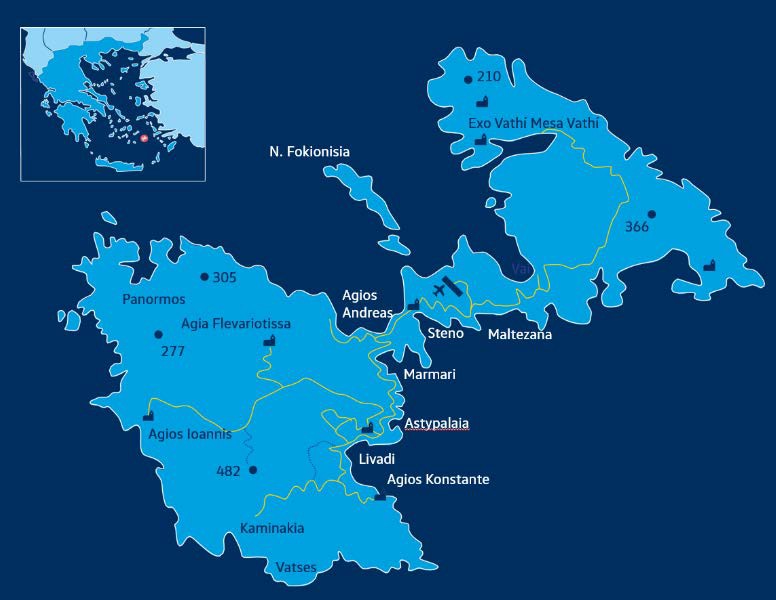 